Morning Worship ServiceMay 21, 2023PreludeProcessional of GraduatesClass of 2023 PowerPoint PresentationRecognition of Graduates:         Pearl River Central High School	    Hannah Hopkins         Picayune Memorial High School	    Sean Mardis	    Raoul Ramos         Poplarville High School	    Olivia GuidryPresentation of ScholarshipsWelcome & PrayerScripture Reading by Olivia Guidry           Deuteronomy 31:6#668 Doxology#28 To God Be the Glory#456 How Firm a Foundation#363 Let Others See Jesus in You10,000 ReasonsMessage – Bro. Donald BalchInvitation – #540 Take My Life, Lead Me, LordOfferingAnnouncementsBenediction PrayerRecessional of GraduatesThe second row of the middle aisle is Reserved for our Graduates.Also, to honor the Parents of our Graduates, we are askingthe Parents to sit in the reserved pews directly behind the Graduates.SANCTUARY FLOWERSIn Loving Memory of our sweet Dad, and Apa Jimmy WilliamsBy: Nick & Janet Guidry andMichael, Erica, Olivia, Chloe and Grayson Guidry________________________________________________________________________________________________________________________________________________________NURSERY SCHEDULE		       TODDLER’S CHURCH5/21: Dianne Dusang    5/28:  Carly Spiers    5/21: Carrie Spiers    5/28: Marlie AndersonCOUNTERS OF THE WEEK:5/21: Brandi McKinley, Heather Thompson     5/28: Wendy Lee, Jessica ONealPRAYER TEXT NUMBER			        HEARING ASSISTANCE                       601-793-4565			                           Please see Bro. Benjy       ____________________________________________________________FOOD PANTRY - THURSDAY, MAY 25TH  @ 10:00 AMGOD & COUNTRY DAYSunday, May 28th Gospel Concert with Jason Oxenrider(We will take up a “Love Offering”)Cornhole Tournament (plus other games)and a Cookout (We will provide Hotdogs & Hamburgers asking for side dishes/dessert)NO EVENING SERVICES DEACON’S MEETING - SUNDAY, June 4th  @ 4:30 PMHEAVEN’S HELPERS - MONDAY, JUNE 5th @ 6:30 PMMEN’S MINISTRY MEETING - MONDAY, JUNE 5TH @ 6:30 PMWest Union Baptist Church CHILDREN’S CAMP - MONDAY, JUNE 5TH – FRIDAY, JUNE 9TH SOUTHERN BAPTIST CONVENTIONSUNDAY, JUNE 11TH – WEDNESDAY JUNE 14TH We will not have Evening Services on Sunday, June 11th andthe offices will be closed Monday, June 12th – Wednesday, June 14th.We will have Evening Worship on Wednesday, June 14th.FATHER’S DAY -  DAD’S & DONUTSSUNDAY, JUNE 18TH @ 8:30 AMBABY DEDICATION – SUNDAY, JUNE 18THForms are in the Foyer.VBS ANNOUNCEMENT  “Stellar VBS”VOLUNTEERS NEEDED!!!Monday,  June 19 – Friday,  June 23  -  5:00 PM TO 8:00 PMWe need adults to lead children from one VBS station to the next.If you would like to volunteer or would like more informationPlease talk to Karen or Donald Balch. There is a Sign-up sheet in the Foyer.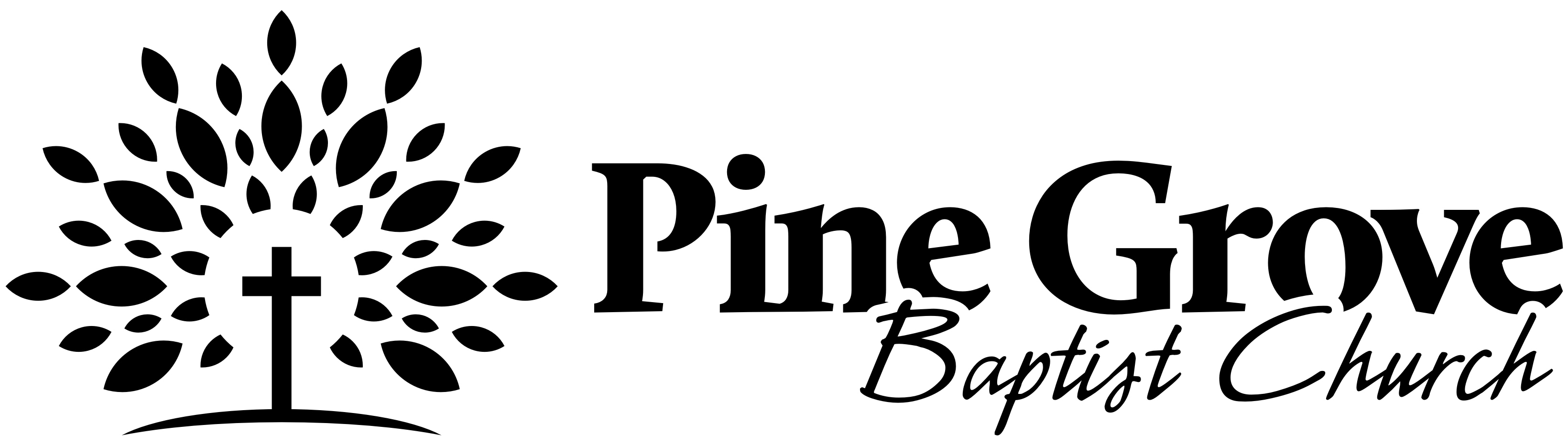 34 Pine Grove Road, Picayune, MS 39466Church Office:  601-798-3645E-Mail:  pgbcpicayune@gmail.comWebsite:  www.pgbcpicayune.comOffice Hours:  Tuesday, Wednesday, Thursday (8:00 am - 3:00 pm)One Faith.....One Family.....One Mission_______________________________________________________________Church StaffBro. Justin Anderson, PastorBro. Donald Balch, Minister to FamiliesBro. Benjy Rigney, Minister of MusicJamie O’Neal, Church SecretaryCrystal Ramos, Financial Secretary______________________________________________________________WEEKLY SCHEDULE OF ACTIVITIES:Sunday:Fellowship/Coffee & Donuts - 9:00 a.m.Sunday School - 9:30 a.m.Morning Worship Service - 10:30 a.m.Evening Worship Service – 6:00 p.m.Wednesday:Prayer Meeting/Bible Study(Children/Youth) – 6:00 p.m.(Adults) - 6:30 p.m.______________________________________________SERMON NOTES: